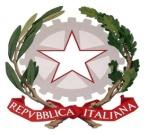 ISTITUTO DI ISTRUZIONE SUPERIORE STATALE “ROSINA  SALVO”- TRAPANISede: Via Marinella, 1 – 91100 TRAPANI – Tel 0923 22386 – Fax:0923 23505 -E-mail (PEC):tpis031005@pec.istruzione.it – E-mail (PEO):tpis031005@istruzione.itCodice meccanografico: TPIS031005 – C.F. 93072110815 - sito internet www.rosinasalvo.edu.itLiceo Statale “Rosina Salvo”                                     				Liceo Artistico Statale “M .Buonarroti”Via Marinella, 1- 91100 Trapani						Via del Melograno, 1 – 91100 TRAPANITel. 0923 22386 – Fax:0923 23505						Tel. 0923 26763 Fax: 0923 544034Codice Meccanografico: TPPM03101L					                 Codice Meccanografico: TPSL03101CTrapani, 13/12/2023Agli alunni delle classi quinte del  Liceo Linguistico e delle Scienze UmaneAi docenti delle classi quinte del  Liceo Linguistico e delle Scienze UmaneAl personale ATAA  DSGAAl sito web dell’IstitutoOGGETTO: Incontro di orientamento in istruzione e lavoro: informazioni sulle possibilità di studio e di carriera nelle Forze Armate e Polizia     Nell’ambito delle attività di orientamento in uscita, la E.M.A.Form incontrerà gli allievi delle classi quinte in oggetto per informarli sulle opportunità di studio e lavorative all’interno delle Forze Armate e di Polizia e sullo sviluppo delle relative carriere.L’incontro si svolgerà il 18 dicembre p.v. presso l’aula magna della sede di via Marinella dalle ore 9,20 alle ore 11,00. Parteciperanno gli alunni delle seguenti classi:5° A ( tutta la classe), 5° B (tutta la classe), 5° O (6 allievi), 5° D (9 allievi), 5° E (8 allievi), 5° F (6 allievi), 5° G (tutta la classe), 5° H (tutta la classe).La sorveglianza sarà assicurata dai docenti delle classi 5°A, 5°B, 5°G e 5°H secondo l’orario di servizio.Al termine dell’attività gli studenti faranno rientro nelle rispettive aule.                                                                                                                                    La referente per l’orientamento in uscita                                                                                                      Prof.ssa Maria Antonietta Messina